                     7088  с. Иваново, Област Русе,  ул. “Олимпийска” 75                          тел. 08116/22-53, факс: 08116 /28-70, e-mail: obshtina@ivanovo.bgСЪОБЩЕНИЕНа основание § 4, ал. 2 от ЗУТОт 13.05.2024 г.НА ВНИМАНИЕТО НАГ-Н ПЛАМЕН ГЕНЧЕВ ЙОРДАНОВУЛ. „БОРИСОВА“ № 122, ВХ. 1ГР. РУСЕ - 7000           Във връзка с постъпило заявление с вх. № ОБА3-103/02.04.2024 г. от Тодор Костадинов Тодоров, Община Иваново, област Русе, съобщава на заинтересованите лица, че е внесен за одобряване Подробен устройствен план – изменение план за регулация (ПУП-ИПР) за урегулиран поземлен имот УПИ VIII-480 с УПИ IX-481, X-481 и УПИ XI-479,482 в кв. 43 по плана на с. Тръстеник, община Иваново, област Русе.            На основание чл. 128, ал. 3 от Закона за устройство на територията (ЗУТ) с Обявление № 28/08.04.2024 г. е разгласен внесения за одобряване Подробен устройствен план – изменение план за регулация (ПУП-ИПР) за урегулиран поземлен имот УПИ VIII-480 с УПИ IX-481, X-481 и УПИ XI-479,482 в кв. 43 по плана на с. Тръстеник, община Иваново, област Русе.           С писмо изх. № ОБА3-103#1/10.04.2024 г. на адрес: гр. Русе, ул. „Борисова“ № 122, вх. 1, общ. Русе, обл. Русе, Ви е изпратено Обявление № 28/08.04.2024 г. за внесен за одобряване Подробен устройствен план – изменение план за регулация (ПУП-ИПР) за урегулиран поземлен имот УПИ VIII-480 с УПИ IX-481, X-481 и УПИ XI-479,482 в кв. 43 по плана на с. Тръстеник, община Иваново, област Русе.      Писмото се връща в деловодството на Община Иваново неотворено, като причина за това е отбелязано „преместен“. След извършена справка при служител ГРАО в община Иваново, същият е потвърдил, че настоящият адрес на лицето е в чужбина. Към настоящия момент липсват данни за друг адрес за кореспонденция.            Цялата преписка по заявление с вх. № ОБА3-103/02.04.2024 г. за одобряване на Подробен устройствен план – изменение план за регулация (ПУП-ИПР) за урегулиран поземлен имот УПИ VIII-480 с УПИ IX-481, X-481 и УПИ XI-479,482 в кв. 43 по плана на с. Тръстеник, община Иваново, област Русе.се намира в деловодството на Община Иваново.            Настоящото съобщение следва да се залепи на урегулиран поземлен имот (УПИ) X-481 в кв. 43 по плана на с. Тръстеник, община Иваново, област Русе, собственост на Пламен Генчев Йорданов. Същото да се постави и на видно място в сградата на община Иваново, на официалния сайт на Общината или в сградата на кметство с. Тръстеник.             В срок от 14 дни от датата на поставяне на настоящото съобщение на гореописаните места можете да подадете писмени мнения, становища и предложения и възражения гореописаната преписка.              След изтичане на горепосочения срок Обявление № 28/08.04.2024 г. се счита за връчено.Дата на поставяне:    ……………………………………2024 г.                            1. ………………/………………………………….……………./2. ………………/………………………………….……………./Дата на премахване:    ……………………………………2024 г.                            1. ………………/………………………………….……………./2. ………………/………………………………….……………./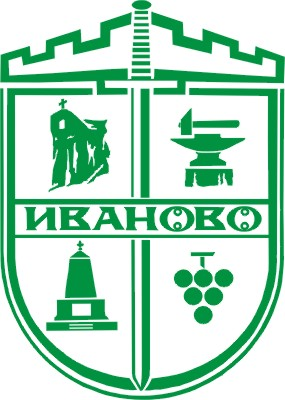 